No. 90	p. 5363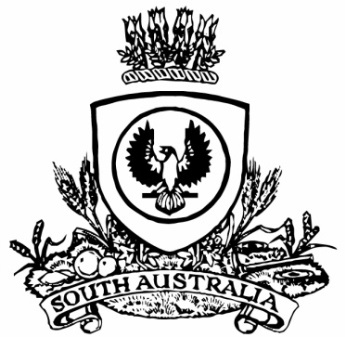 SUPPLEMENTARY GAZETTETHE SOUTH AUSTRALIANGOVERNMENT GAZETTEPublished by AuthorityAdelaide, Friday, 20 November 2020ContentsGovernor’s InstrumentsRegulationsSouth AustraliaChildren and Young People (Safety) (Covid-19 Exemption) Variation Regulations 2020under the Children and Young People (Safety) Act 2017ContentsPart 1—Preliminary1	Short title2	Commencement3	Variation provisionsPart 2—Variation of Children and Young People (Safety) Regulations 20174	Insertion of regulation 31A31A	Exemption from requirement to be assessed before employment in licensed children's residential facility5	Insertion of regulation 34A34A	Exemption from requirement to be assessed before employment in certain residential facilitiesPart 1—Preliminary1—Short titleThese regulations may be cited as the Children and Young People (Safety) (Covid-19 Exemption) Variation Regulations 2020.2—CommencementThese regulations come into operation on the day on which they are made.3—Variation provisionsIn these regulations, a provision under a heading referring to the variation of specified regulations varies the regulations so specified.Part 2—Variation of Children and Young People (Safety) Regulations 20174—Insertion of regulation 31AAfter regulation 30 insert:31A—Exemption from requirement to be assessed before employment in licensed children's residential facility	(1)	Pursuant to section 170(2)(a) of the Act, the following persons and classes of persons are exempt from the operation of section 107(1) of the Act:	(a)	a public sector employee within the meaning of the Public Sector Act 2009 (not being a person who is a prohibited person under the Child Safety (Prohibited Persons) Act 2016);	(b)	any other person, or class of persons, determined by the Chief Executive by written instrument to be included in the ambit of this paragraph.	(2)	This regulation expires on 6 February 2021.5—Insertion of regulation 34AAfter regulation 34 insert:34A—Exemption from requirement to be assessed before employment in certain residential facilities	(1)	Pursuant to section 170(2)(a) of the Act, the following persons and classes of persons are exempt from the operation of section 110A(1) of the Act:	(a)	a public sector employee within the meaning of the Public Sector Act 2009 (not being a person who is a prohibited person under the Child Safety (Prohibited Persons) Act 2016);	(b)	any other person, or class of persons, determined by the Chief Executive by written instrument to be included in the ambit of this paragraph.	(2)	This regulation expires on 6 February 2021.Note—As required by section 10AA(2) of the Subordinate Legislation Act 1978, the Minister has certified that, in the Minister's opinion, it is necessary or appropriate that these regulations come into operation as set out in these regulations.Made by the Governorwith the advice and consent of the Executive Councilon 20 November 2020No 303 of 2020All instruments appearing in this gazette are to be considered official, and obeyed as suchPrinted and published weekly by authority of S. Smith, Government Printer, South Australia$7.70 per issue (plus postage), $387.60 per annual subscription—GST inclusiveOnline publications: www.governmentgazette.sa.gov.au 